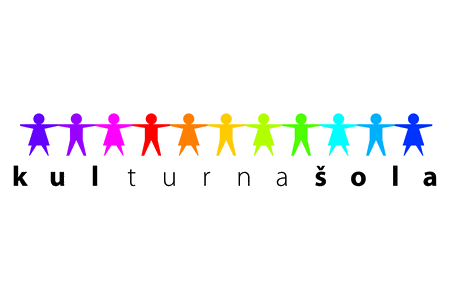 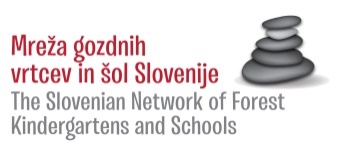 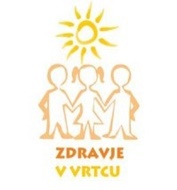 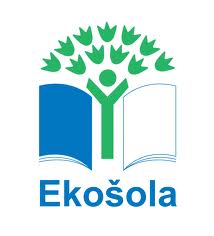 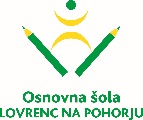 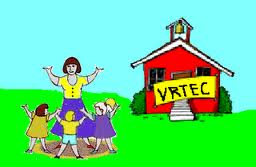    Spoštovani staršiDecembrsko vzdušje bomo popestrili z NOVOLETNO PRIREDITVIJO Z BAZARJEM,ki se bo odvijalo skozi »Božično pravljico«, zato vas vabimo, da se nam pridružite v torek, 3. 12. 2019, ob 17. uri v večnamenski športni dvorani OŠ Lovrenc na Pohorju.Pravljičen pozdrav!          Vzgojiteljice                                                                                            Ravnateljica                                                                                                             Marija Osvald Novak, prof.                      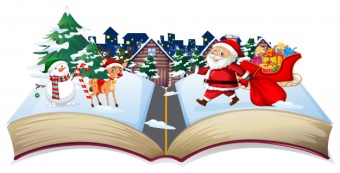 